9th February 2022Dear Parent/Carer This half term has been very unsettled due to high numbers of staff being off and it has been difficult to access enough supply teachers to provide cover for absent staff.  Thank you for your understanding with this situation and I appreciate it has also been inconvenient for families as well.  Please be assured that when we have asked a year group to work from home it is because we cannot cover classes, despite our best efforts to do so.I understand that this may cause child care issues, if this is the case then please contact the school so that we can make the necessary arrangements.If your child is asked to work from home then lessons will be moved online.  Thank you again for your understanding and I hope that after half term things will be more settled. 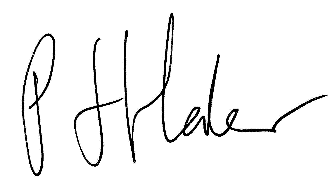 Mr P HalcroHeadteacher